                      Р Е П У Б Л И К А    Б Ъ Л ГА Р И Я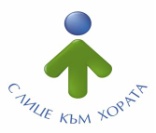 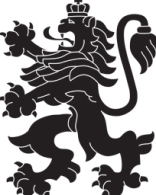                             МИНИСТЕРСТВО  НА  ЗДРАВЕОПАЗВАНЕТО                          РЕГИОНАЛНА  ЗДРАВНА  ИНСПЕКЦИЯ – ВРАЦАгр. Враца 3000      ул. „Черни Дрин” № 2	  тел/факс: 092/ 66 50 61     тел: 092/62 63 77    e-mail: rzi@rzi-vratsa.com   УТВЪРЖДАВАМ:Д-Р  Т. ТОДОРОВАГлавен секретар на РЗИ - Враца28.07.2022 г.1336. ПРЕКРАТЯВАНЕ НА РАЗРЕШЕНИЕ ЗА СЪХРАНЕНИЕ И ПРОДАЖБА НА ЛЕКАРСТВЕНИ ПРОДУКТИ ОТ ЛЕКАРИ И ЛЕКАРИ ПО ДЕНТАЛНА МЕДИЦИНАІ. Правно основание:Наредба № 5 от 2011 г. за условията и реда за получаване на разрешение за съхранение и продажба на лекарствени продукти от лекари и лекари по дентална  медицина и снабдяването им с лекарствени продукти – чл. 4, ал. 4, 5 и 6.ІІ.Характеристика: Цел:Целта на настоящата процедура е да се укаже редът и условията за прекратяване на разрешения за съхранение и продажба на лекарствени продукти от лекари и лекари по дентална  медицина.Предмет:1.Разрешението за съхранение и продажба на лекарствени продукти от лекари и лекари по дентална  медицина  се  прекратява по искане на лечебното заведение;2.При откриване на аптека в съответното населено място;3.При неспазване на условията за съхранение и условията за продажба на готови лекарствени продукти.ІІІ. Процедура по прекратяване на Разрешение за съхранение и продажба на лекарствени продукти от лекари и фелдшери:	Компетентен орган: Прекратяването на Разрешение за съхранение и продажба на лекарствени продукти от лекари и лекари по дентална  медицина се извършва със Заповед на Директора на РЗИ. 	Заявител:1. Всяко лице, получило Разрешение за съхранение и продажба на лекарствени продукти от лекари и лекари по дентална  медицина;2. При заличаване на лечебното заведение, получило разрешение за съхранение и продажба на лекарствени продукти от лекари и лекари по дентална медицина.	Нормативно установени изисквания, които трябва да бъдат изпълнени, за да бъде прекратено Разрешението за съхранение и продажба на лекарствени продукти от лекари и лекарите по дентална медицина: 	Необходими документи:1. Заявление за прекратяване на Разрешение за съхранение и продажба на лекарствени продукти от лекари и лекари по дентална  медицина.2.Оригинал на издаденото удостоверение.Забележка: Заявлението и придружаващите документи могат да се подадат устно – чрез съставяне на Протокол от длъжностното лице;  в Центъра за администратовно обслужване в РЗИ – Враца, ул. Черни Дрин  № 2; чрез лицензиран пощенски оператор или по електронен път.Вътрешен ход на процедуратаЗаявление за издаване на административния акт – Заповед за прекратяване на Разрешение за съхранение и продажба на лекарствени продукти от лекари и лекари по дентална  медицина, се адресира до Директора на РЗИ-Враца.  Заявлението за прекратяване на Разрешение за съхранение и продажба на лекарствени продукти от лекари и лекари по дентална  медицина се подава в Центъра за администратовно обслужване на  РЗИ - Враца и се завежда в административен регистър. Постъпилите искания се предават ежедневно на Гл. инспектор „НВ, ЛП”, който води регистър на лицата, получили разрешение за съхранение и продажба на лекарствени продукти. В срок от 3 работни дни от подаване на заявлението Гл. инспектор „НВ, ЛП” изготвя Проект на заповед за прекратяване на разрешение за съхранение и продажба на лекарствени продукти от лекари и лекари по дентална  медицина, в която се посочва датата, от която се прекратява разрешението и представя преписката за съгласуване с Директора на  Дирекция „Медицински дейности ”.   	Заповедта за прекратяването на разрешението за съхраняване и продажба на лекарствени продукти се издава в два екземпляра – за искателя и за съответния регистър, като вторият екземпляр се подписва от Гл. инспектор „НВ, ЛП” и Директора на Дирекция “Медицински дейности”, след което се представят за подпис от Директора на РЗИ. След подписване на Заповедта, Гл. специалист „Организатор адм. обслужване”  я подпечатва с печата на РЗИ, поставя се печат „Анулирано” на оригиналното удостоверение, а Гл. инспектор „НВ, ЛП” заличава заявителя от регистъра на лицата, имащи разрешение за съхранение и продажба на лекарствени продукти. Заповедта, в срок до 15 календарни дни от датата на подаване на искането, се предава на Гл. специалист  в Центъра за административно обслужване.Тя се връчва на заявителя срещу представена лична карта или срещу представено нотариално заверено пълномощно от Гл. специалист „Организатор адм. обслужване”. Заявителят полага подпис върху втория екземпляр от заповедта, който се  предоставя от  Гл. специалист „Организатор адм. обслужване” на  Гл. инспектор „НВ, ЛП”.   Цялата служебна преписка се съхранява от Гл. инспектор „НВ, ЛП”, извършващ вписванията.Отказ от издаване на Заповед за прекратяване на разрешението за съхранение и продажба на лекарствени продукти: Директорът на РЗИ - Враца няма право да откаже прекратяване на разрешението за съхранение и продажба на лекарствени продукти от лекари и лекари по дентална  медицина по тяхно искане. Резултат от процедурата:Издаването на Заповед за прекратяване на разрешението за съхранение и продажба на лекарствени продукти от лекари и лекари по дентална  медицина  прекратява правото на лицата за осъществяване на дейности, свързани със съхранението и продажбата на лекарствени продукти.Срок за валидност на Заповедта за прекратяване на разрешението за съхранение и продажба на лекарствени продукти:Заповедта за прекратяване на разрешението за съхранение и продажба на лекарствени продукти от лекари и лекари по дентална  медицина се издава за неопределен срок. Действия, които трябва да се предприемат при изгубване или унищожаване на Заповедта за прекратяване на разрешението за съхранение и продажба на лекарствени продукти от лекари и лекари по дентална  медицина:В 7- дневен срок от настъпване на събитието представителят на лечебното заведение следва да уведоми за това писмено РЗИ - Враца. В този случай РЗИ издава на лицето препис на издадената Заповед за прекратяване на разрешението за съхранение и продажба на лекарствени продукти от лекари и лекари по дентална  медицина.Такси: Не са предвидени такси за прекратяване на разрешението за съхранение и продажба на лекарствени продукти от лекари и лекари по дентална медицина.Орган, осъществяващ контрол върху дейността на органа по предоставянето на услугата: Министъра на здравеопазванетоОрган пред който се обжалва:Административен съд ВрацаРед, включително срокове за обжалване на действията на органа по предоставянето на услугата:По реда на АПК в 14-дневен срок Електронен адрес на който се предоставя услугата: rzi@rzi-vratsa.comЕлектронен адрес за предложения във връзка с услугата и с облекчаване на режима: rzi@rzi-vratsa.comИнформация за предоставяне на услугата по електронен път:- ниво на предоставяне на услугата - II-ро ниво;- интернет адрес, на който се намира формулярът за нейното заявяване: - www.rzi-vratsa.com- интернет адрес за служебно заявяване: -rzi@rzi-vratsa.com- средствата за електронна идентификация и нивото им на осигуреност: в случаите, когато идентификация се изисква при заявяване, заплащане и получаване на електронна услуга.Предметна област, към която процедурата се отнася: здравеопазване.IV. Образци и формуляри:Заявление за прекратяване на разрешението за съхранение и продажба на лекарствени продукти от лекари и лекари по дентална медицинаАдминистративно обслужване – “фронт” офисАдминистративни звена, обслужващи издаването на акта – “бек” офисДирекция “Административно-правно, финансово и стопанско обслужване”Център за административно обслужванеГлавен специалисттелефон: 092/62-63-77 /Стационарен телефон. Цената е колкото на един градски разговор или съгласно Вашия тарифен план./ адрес: гр. Враца, ул."Черни Дрин" № 2e-mail: rzi@rzi-vratsa.comработно време: всеки работен ден8:30 – 17:00 ч.Дирекция “Медицински дейности ”лице за контакт: директортелефон: 092/62-63-77 /Стационарен телефон. Цената е колкото на един градски разговор или съгласно Вашия тарифен план./адрес: гр. Враца, ул."Черни Дрин" № 2e-mail: rzi@rzi-vratsa.comработно време: всеки работен ден8:30 – 17:00 ч.